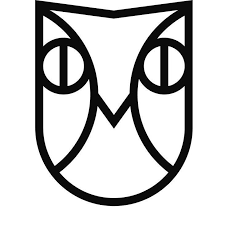 IX Liceum Ogólnokształcące im. C. K. Norwida 42-201 Częstochowa, ul. Jasnogórska 8 tel:. 34 324 23 10, 34 324 23 07e-mail: zsno@edukacja.czestochowa.plKonkurs Translatorski „Ich kann – I can”dla uczniów szkół podstawowychpod honorowym patronatem Dyrektora Delegatury w Częstochowie Kuratorium Oświaty w KatowicachRok szkolny 2021/2022Serdecznie zapraszamy do udziałuw II Konkursie Translatorskim „ Ich kann – I can”organizowanym przez IX Liceum Ogólnokształcące im. C. K. Norwidaw CzęstochowiePoniżej zamieszczamy regulamin konkursu oraz kartę zgłoszeniową i zgodę na przetwarzanie danych osobowych.Organizatorzy konkursu:mgr Marta Oracz mgr Dominika Kucharska                                                         REGULAMINII KONKURSU TRANSLATORSKIEGO „Ich kann – I can”I.  Organizatorzy:Organizatorem II Konkursu Translatorskiego „ Ich kann – I can” jest IX Liceum Ogólnokształcące im. C. K. Norwida w CzęstochowieII.  Adresat konkursu:W konkursie mogą wziąć udział uczniowie szkoły podstawowej, którzy w  wyznaczonym terminie zgłoszą chęć uczestnictwa.III. Cele konkursu:1. Rozwijanie motywacji do nauki języków obcych;2. Zachęcanie uczniów do samodzielnej pracy w zakresie kształtowania;umiejętności językowych w obrębie dwóch języków obcych;3. Poszerzanie świadomości komparatywnej języka;4. Kształtowanie  postaw  tolerancji  i  szacunku  dla  dziedzictwa  kulturowego innych narodów;5. Integracja środowiska nauczycieli języków obcych i propagowanie idei zdrowej rywalizacji między szkołami;6. Stworzenie uczniom szkół podstawowych możliwości wykazania się wiedzą i umiejętnością posługiwania się językiem obcym.IV. Przedmiot oceny konkursowej:Uczniowie zgłoszeni do rywalizacji zgodnie z harmonogramem konkursu otrzymają do wykonania zadania translatorskie z zakresu dwóch języków obcych – angielskiego i niemieckiego. Zadania obejmować będą zagadnienia tematyczne z języka niemieckiego na poziomie A1, a z języka angielskiego na poziomie B1. Konkurs odbędzie się w dniu 07 kwietnia 2022 roku o godz. 11.00 w budynku IX LO im. C. K. Norwida. V. Harmonogram konkursu:Do 1 kwietnia 2021 r. nauczyciel prowadzący zgłasza szkołę, przesyłając karty zgłoszeniowe z danymi uczniów biorących udział w konkursie na adres: martaoracz@norwid09.edu.pl lub dominikakucharska@norwid09.edu.pl Potwierdzeniem przyjęcia zgłoszenia jest mail zwrotny.Konkurs odbędzie się 07 kwietnia 2022 r. o godzinie 11.00. W dniu konkursu uczestnicy proszeni są o przybycie 15 min przed jego rozpoczęciem. Warunkiem uczestnictwa jest posiadanie:dokumentu ze zdjęciem,prawidłowo wypełnionego załącznika nr 2 (Zgoda na przetwarzanie danych osobowych).Czas trwania konkursu: 45 minutWyniki konkursu oraz wręczenie nagród i dyplomów odbędzie się w dniu konkursu o godzinie 13.00. VI. Postanowienia końcowe:Uczestnictwo  w  konkursie  jest  równoznaczne  z  wyrażeniem  zgody  na przetwarzanie danych osobowych w celu przeprowadzenia konkursu.Podając  dane  osobowe,  uczestnicy  wyrażają  zgodę  na  przetwarzanie danych  osobowych  w  rozumieniu  ustawy  z  dnia  29  sierpnia  1997 r. o ochronie danych osobowych (t.j. Dz. U. z 2015 r. poz. 2135 z późn. zm.) oraz umieszczenie ich w bazie danych osobowych uczestników dla celów konkursowych. Dane  osobowe udostępnione IX LO im. C.K. Norwida w Częstochowie  przez uczestników  konkursu organizowanego  na  zasadach  określonych w niniejszym regulaminie będą  przetwarzane wyłącznie w celu realizacji  konkursu, wyłonienia zwycięzcy konkursu, wręczenia nagrody. Jednocześnie,  poprzez  podanie  danych  osobowych,  uczestnik  wyraża zgodę  na  opublikowanie  jego  imienia  i  nazwiska na stronie internetowej Organizatora.Podanie danych osobowych jest dobrowolne, z kolei niepodanie danych uniemożliwia udział w konkursie.Uczestnikowi konkursu przysługuje prawo wglądu do dotychczasowych danych oraz prawo ich poprawiania.Regulamin oraz aktualności dotyczące konkursu będą zamieszczane na stronie internetowej www.norwid.net oraz na Facebooku IX LO im. C.K. Norwida w Częstochowie.W wypadku pytań i wątpliwości prosimy o kontakt telefoniczny z organizatorkami:Marta Oracz – 502 139 294Dominika Kucharska – 502 604 072ZAŁĄCZNIK NR 1KARTA ZGŁOSZENIOWAZAŁĄCZNIK NR 2Zgoda na przetwarzanie danych osobowych uczestnika  Konkursu Translatorskiego „Ich kann  - I can”  dla uczniów szkół podstawowych.Imię i nazwisko uczestnika   .......................................................................klasa …………….…………..w       ..........................................................................................................                                                                 (pełna  nazwa i adres szkoły)    .................................................................................................................                                               (imiona i nazwiska rodziców /opiekunów prawnych)Wyrażam zgodę na przetwarzanie danych osobowych mojego syna/mojej córki* .............................................................................................................................                                                         (imię/imiona i nazwisko dziecka ) do celów konkursowych w związku z organizacją Konkursu Translatorskiego  „Ich kann – I can” - dla uczniów szkoły podstawowej, w roku szkolnym 2021/22. ………………………..                                           ……………………………………….. (Miejscowość i data)                                                (Czytelny podpis wyrażającego zgodę)* niepotrzebne skreślićImię i nazwisko uczestnika Imię i nazwisko nauczycieli prowadzącychTelefon kontaktowy i adres mailowy nauczyciela prowadzącegoPełna nazwa szkoły